Universidad Autónoma del Carmen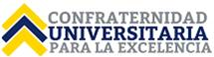 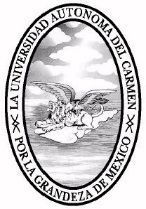 Escuela Preparatoria DiurnaCódigos de Classroom para la Inducción a Educación FísicaEs necesario que el estudiante ingrese a la plataforma educativa en la fecha y la hora señalada de acuerdo  al grupo al que pertenece.NºGRUPOHORARIONOMBRE DEL PROFESORCÓDIGO1ALunes10:00 – 11:00 Hrs.Lic. Juan José De Coss Balcazartuf-pfbz-pei2BMartes10:00 – 11:00 Hrs.Lic. Víctor Arturo García Herrera4plrj663CLunes10:00 – 11:00 Hrs.Lic. Víctor Arturo García Herrera4plrj664DMiércoles10:00 – 11:00 Hrs.Lic. Víctor Arturo García Herrera4plrj665EMartes11:00 – 12:00 Hrs.Mtra. Mónica Llergo Young3tkyt7u6FLunes11:00–12:00 Hrs.Mtra. Mónica Llergo Young3tkyt7u7GMartes12:00 – 13:00 Hrs.Mtra. Mónica Llergo Young3tkyt7u8HLunes10:00 – 11:00 Hrs.Dr. Juan José Miguel Reyesnrookha9IViernes10:00 – 11:00 Hrs.Lic. Víctor Arturo García Herrera4plrj6610JMartes10:00 – 11:00 Hrs.Dr. Juan José Miguel Reyesnrookha11KMiércoles11:00 – 12:00 Hrs.Mtra. Mónica Llergo Young3tkyt7u12LMartes10:00 – 11:00 Hrs.Lic. Juan José De Coss Balcazartuf-pfbz-pei13MMartes11:00 – 12:00 Hrs.Lic. José Sarao Zetinarhsfjv314NMiércoles10:00 – 11:00 Hrs.Lic. Juan José De Coss Balcazartuf-pfbz-pei15ÑLunes11:00 – 12:00 Hrs.Lic. José Sarao Zetinarhsfjv316OJueves10:00 – 11:00 Hrs.Lic. Juan José De Coss Balcazartuf-pfbz-pei17PLunes12:00–13:00 Hrs.Mtra. Mónica Llergo Young3tkyt7u18QMiércoles11:00 – 12:00 Hrs.Lic. José Sarao Zetinarhsfjv3